Classic Hummus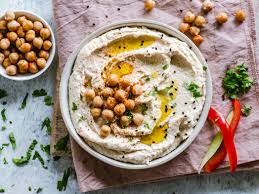 Ingredients:Servings: 6-81, 15 oz. can chickpeas, rinsed and drained2 cloves garlic, peeled3 Tbsp tahini1-2 Tbsp lemon juice2 Tbsp olive oil½ tsp ground cuminSalt and pepper to taste¼ cup water, or more if neededDirections: Place all of the ingredients (except for water) into a food processor or blender.Blend until smooth.  Add in water and blend until desired consistency is reached.Enjoy!Interested in learning more about nutrition and health?  Call the Wellness Center at 255-4444 and schedule an appointment one of our dietitians.